Commonwealth of Massachusetts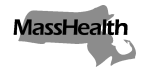 Executive Office of Health and Human ServicesOffice of Medicaidwww.mass.gov/masshealthMassHealthDay Habilitation Program Bulletin 10August 2020TO:	Day Habilitation Providers Participating in MassHealthFROM:	Amanda Cassel Kraft, Acting Medicaid Director [Signature of Amanda Cassel Kraft]RE:	Enhanced Rates for Day Habilitation Services During the Re0pening Period (August 1, 2020, through November 30, 2020) and Billing Instructions for Standard RatesBackground In light of the state of emergency declared in the Commonwealth due to COVID-19, the Executive Office of Health and Human Services (EOHHS), which administers the Massachusetts Medicaid program known as “MassHealth,” has established enhanced rates for day habilitation (DH) services under 101 CMR 445.00:  COVID-19 Payment Rates for Certain Day Programs. These additional rates have been established to address reduced member utilization of day program services that is occurring as day programs ramp up and reopen following their required closure during the spring of 2020.  This bulletin sets forth the enhanced rates and billing instructions for standard rates in effect for MassHealth-covered DH services during the reopening period (August 1, 2020, through November 30, 2020).  Enhanced DH Rates and Billing Instructions for Standard Rates During Reopening Period Enhanced Rates During the Period August 1, 2020, through September 30, 2020For dates of service on or after August 1, 2020, through September 30, 2020, DH providers may bill at the following enhanced rates established under 101 CMR 445.03(2)(b) for DH services provided to MassHealth members, subject to the following limitation. During this period, DH providers may bill at the enhanced rate only to the extent the provider’s total daily MassHealth member in-person program attendance does not exceed 40% of the provider’s pre-pandemic level. A DH provider’s 40% pre-pandemic level is based on the provider’s average number of MassHealth members served from January 2019 through February 2020. MassHealth will calculate this and share it with each provider.  MassHealthDay Habilitation Program Bulletin 10August 2020Page 2 of 6MassHealthDay Habilitation Program Bulletin 10August 2020Page 3 of 6Enhanced Rates During the Period October 1, 2020, through November 30, 2020For dates of service on or after October 1, 2020, through November 30, 2020, DH providers may bill at the following enhanced rates established under 101 CMR 445.03(2)(c) for DH services provided to MassHealth members, subject to the following limitation. During this period, DH providers may bill at the enhanced rate only to the extent the provider’s total daily MassHealth member in-person program attendance does not exceed 60% of the provider’s pre-pandemic level. A DH provider’s 60% pre-pandemic level is based on the provider’s average number of MH members served from January 2019 through February 2020. MassHealth will calculate this and share it with each provider.
MassHealthDay Habilitation Program Bulletin 10August 2020Page 4 of 6Billing Instructions for Standard Rates During the Period August 1, 2020, through November 30, 2020If a provider’s total MassHealth member in-person program attendance exceeds 40% of the provider’s pre-pandemic level on any date of service within the months of August and September, the provider must bill at the applicable standard rate established under 101 CMR 348.00 for each MassHealth member over the provider’s 40% pre-pandemic level on that date of service and using the modifier U6 and the standard 15-minute unit codes (12 units for a partial per diem and 24 units for a full per diem).  If a provider’s MassHealth member in-person program attendance exceeds 60% of the provider’s pre-pandemic level on any date of service within the months of October and November, the provider must bill at the applicable nonenhanced rate established under 101 CMR 348.00 for each MassHealth member over the provider’s 60% pre-pandemic level on that date of service and using the modifier U6.  MassHealthDay Habilitation Program Bulletin 10August 2020Page 5 of 6DH providers may be subject to overpayment and recoupment for any amounts billed in excess of the billing limits described in this bulletin.DH Rates for Dates of Service on or after December 1, 2020For dates of service on or after December 1, 2020, MassHealth will pay providers for DH services at the rates established under 101 CMR 348.00  MassHealth WebsiteThis bulletin is available on the MassHealth Provider Bulletins web page.To sign up to receive email alerts when MassHealth issues new bulletins and transmittal letters, send a blank email to join-masshealth-provider-pubs@listserv.state.ma.us. No text in the body or subject line is needed.MassHealthDay Habilitation Program Bulletin 10August 2020Page 6 of 6QuestionsIf you have any questions about the information in this bulletin, please contact the Long Term Services and Supports (LTSS) Provider Service Center.Contact Information for MassHealth LTSS Provider Service CenterPhone: 	Toll free (844) 368-5184Email:	support@masshealthltss.com Portal:	www.MassHealthLTSS.com Mail:	MassHealth LTSS		P.O. Box 159108 		Boston, MA  02215Fax:	(888) 832-3006Follow us on Twitter @MassHealthService DescriptionCodeUnitRateDay Habilitation - Skills training and development, per 3 hours (community program, low need)S5101Per 3 hours$49.06Day Habilitation - Skills training and development, per 6 hours (community program, low need)S5102Per 6 hours$98.11Day Habilitation - Skills training and development per 3 hours, intermediate level of care (community program, moderate need)S5101-TFPer 3 hours$55.44Day Habilitation - Skills training and development per 6 hours, intermediate level of care (community program, moderate need)S5102-TFPer 6 hours$111.10Day Habilitation - Skills training and development, per 3 hours complex/high tech level of care (community program, high need)S5101-TGPer 3 hours$71.90Day Habilitation - Skills training and development, per 6 hours complex/high tech level of care (community program, high need)S5102-TGPer 6 hours$143.81Day Habilitation - Skills training and development per 3 hours (nursing facility, one-to-two or one to three staffing level)S5101-U1Per 3 hours$69.22Day Habilitation - Skills training and development per 6 hours (nursing facility, one-to-two or one to three staffing level)S5102-U1Per 6 hours$138.43Day Habilitation - Skills training and development, per 3 hours (nursing facility, one-to-one staffing level)S5101-U2Per 3 hours$124.82Day Habilitation - Skills training and development, per 6 hours (nursing facility, one-to-one staffing level)S5102-U2Per 6 hours$249.65Day Habilitation - Skills training and development, per 3 hours, unusual procedural service, when the service(s) provided is greater than that usually listed for the listed procedure (supplemental staffing for nursing facility residents in community day habilitation)S5101-22Per 3 hours$57.29Day Habilitation - Skills training and development, per 6 hours, unusual procedural service, when the service(s) provided is greater than that usually listed for the listed procedure (supplemental staffing for nursing facility residents in community day habilitation)S5102-22Per 6 hours$114.58Service DescriptionCodeUnitRateDay Habilitation - Skills training and development, per 3 hours (community program, low need)S5101Per 3 Hours$43.80Day Habilitation - Skills training and development, per 6 hours (community program, low need)S5102Per 6 Hours$87.60Day Habilitation - Skills training and development per 3 hours, intermediate level of care (community program, moderate need)S5101-TFPer 3 Hours$49.50Day Habilitation - Skills training and development per 6 hours, intermediate level of care (community program, moderate need)S5102-TFPer 6 Hours$99.00Day Habilitation - Skills training and development, per 3 hours complex/high tech level of care (community program, high need)S5101-TGPer 3 Hours$64.20Day Habilitation - Skills training and development, per 6 hours complex/high tech level of care (community program, high need)S5102-TGPer 6 Hours$128.40Day Habilitation - Skills training and development per 3 hours (nursing facility, one-to-two or one to three staffing level)S5101-U1Per 3 Hours$61.80Day Habilitation - Skills training and development per 6 hours (nursing facility, one-to-two or one to three staffing level)S5102-U1Per 6 Hours$123.60Day Habilitation - Skills training and development, per 3 hours (nursing facility, one-to-one staffing level)S5101-U2Per 3 Hours$111.45Day Habilitation - Skills training and development, per 6 hours (nursing facility, one-to-one staffing level)S5102-U2Per 6 Hours$222.90Service DescriptionCodeUnitRateDay Habilitation - Skills training and development, per 3 hours, unusual procedural service, when the service(s) provided is greater than that usually listed for the listed procedure (supplemental staffing for nursing facility residents in community day habilitation)S5101-22Per 3 Hours$51.15Day Habilitation - Skills training and development, per 6 hours, unusual procedural service, when the service(s) provided is greater than that usually listed for the listed procedure (supplemental staffing for nursing facility residents in community day habilitation)S5102-22Per 6 Hours$102.30Service DescriptionCodeModifierUnitRateDay Habilitation - Skills training and development, per 15 minutes (community program, low need)H2014U6Per 15 Min.$2.92Day Habilitation - Skills training and development per 15 minutes, intermediate level of care (community program, moderate need)H2014-TFU6Per 15 Min.$3.30Service DescriptionCodeModifierUnitRateDay Habilitation - Skills training and development, per 15 minutes, complex/high tech level of care (community program, high need)H2014-TGU6Per 15 Min.$4.28Day Habilitation - Skills training and development per 15 minutes (nursing facility, one-to-two or one to three staffing level)H2014-U1U6Per 15 Min.$4.12Day Habilitation - Skills training and development, per 15 minutes (nursing facility, one-to-one staffing level)H2014-U2U6Per 15 Min.$7.43Day Habilitation - Skills training and development, per 15 minutes, unusual procedural service, when the service(s) provided is greater than that usually listed for the listed procedure (supplemental staffing for nursing facility residents in community day habilitation)H2014-22U6Per 15 Min.$3.41